For each row in my datatable I need to select “Sales Tax Applicable” from the application dropdown and type the Tax Code.My problem is the number of rows changes for every invoice and I cannot get it to go to the second row.I tried WhileFor each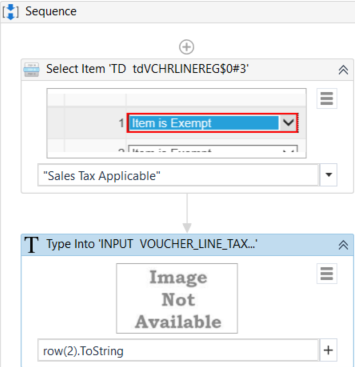 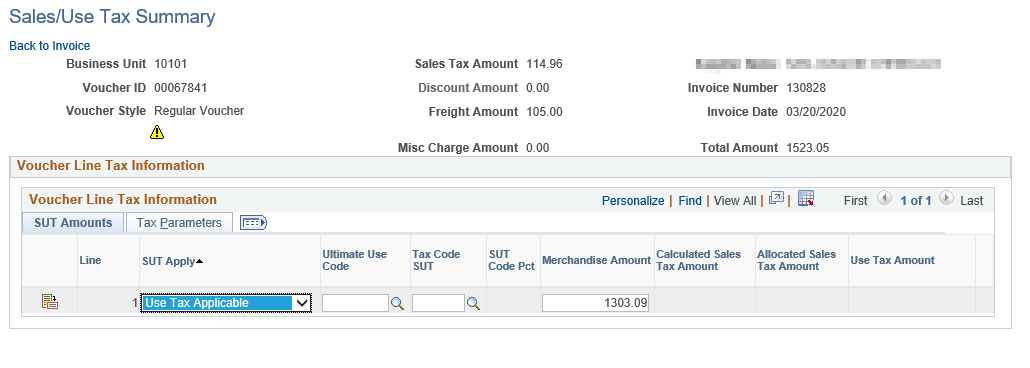 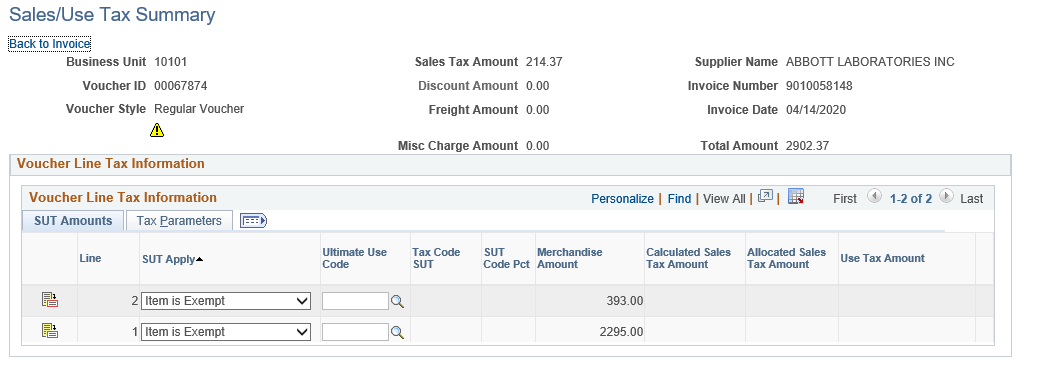 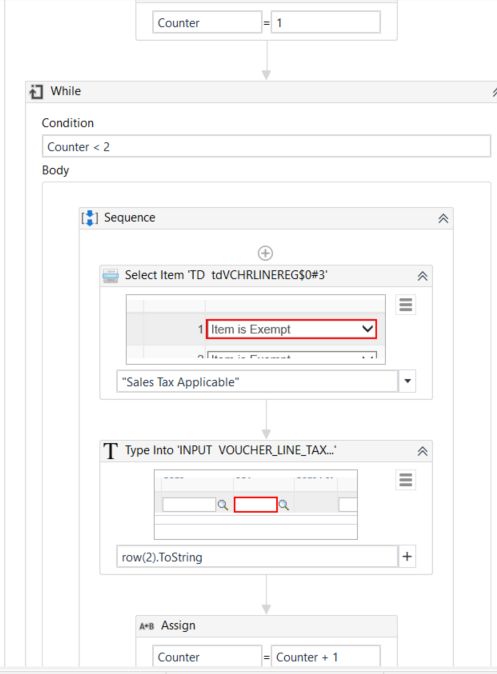 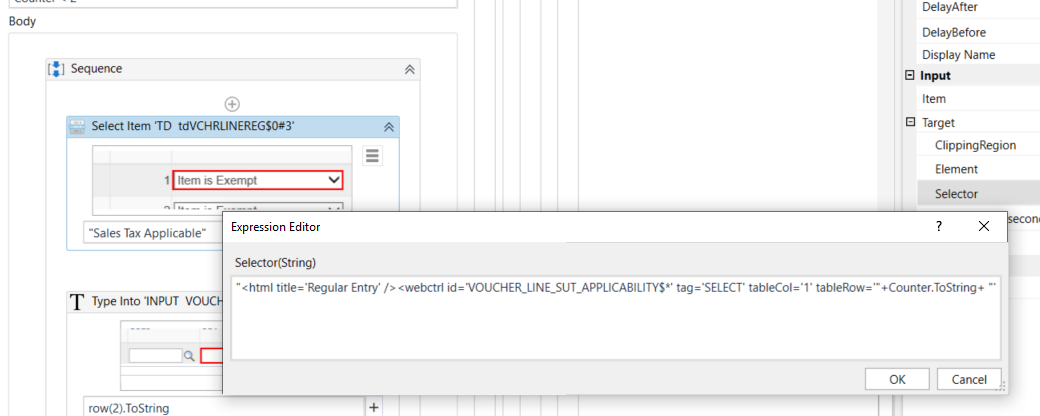 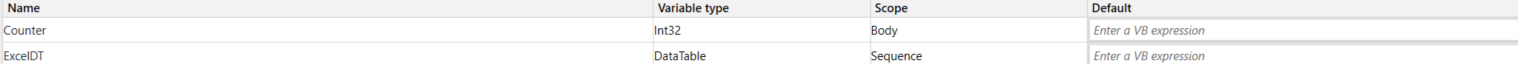 Voucher/AP BUInvoice NumberTAX CODE10101130828CA00101019010058148CA00